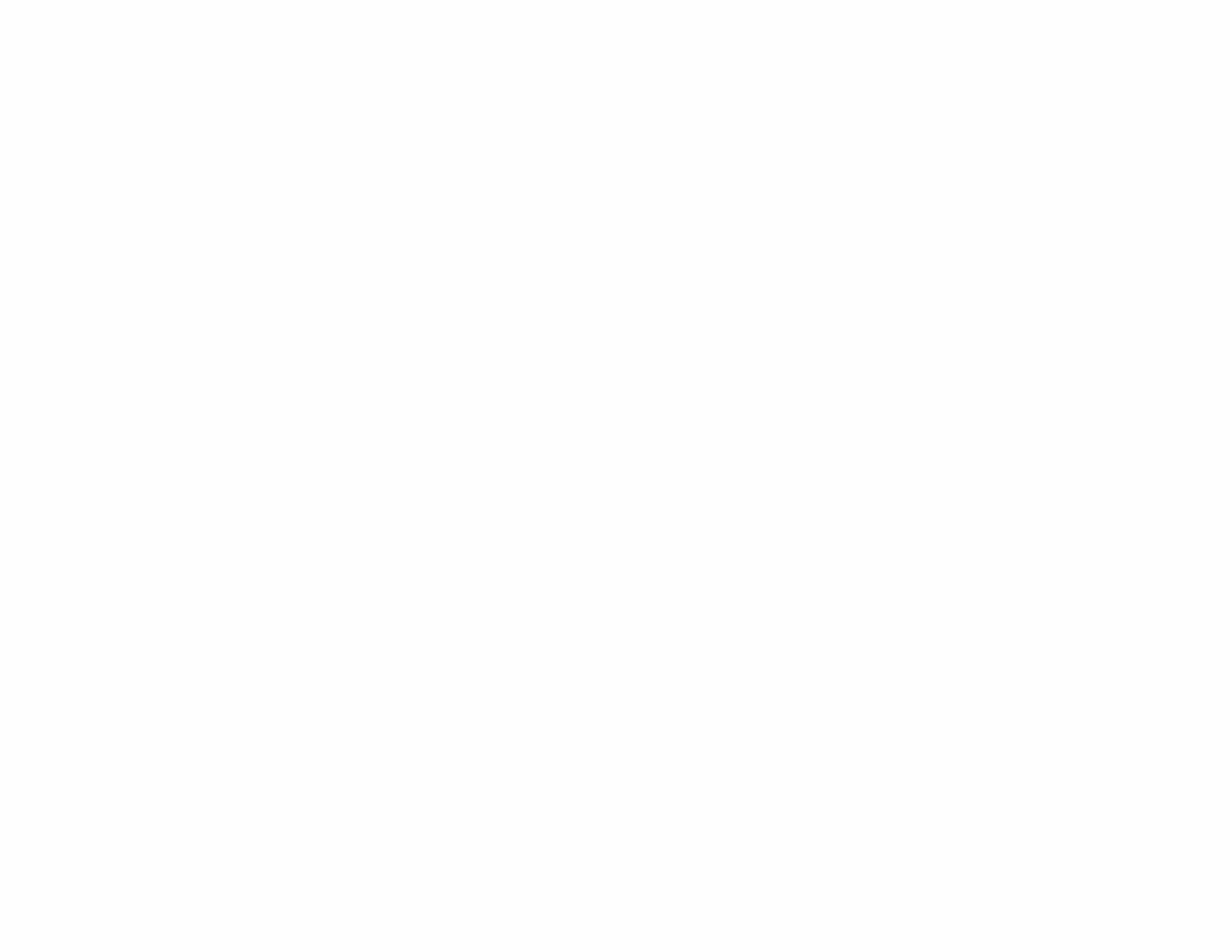 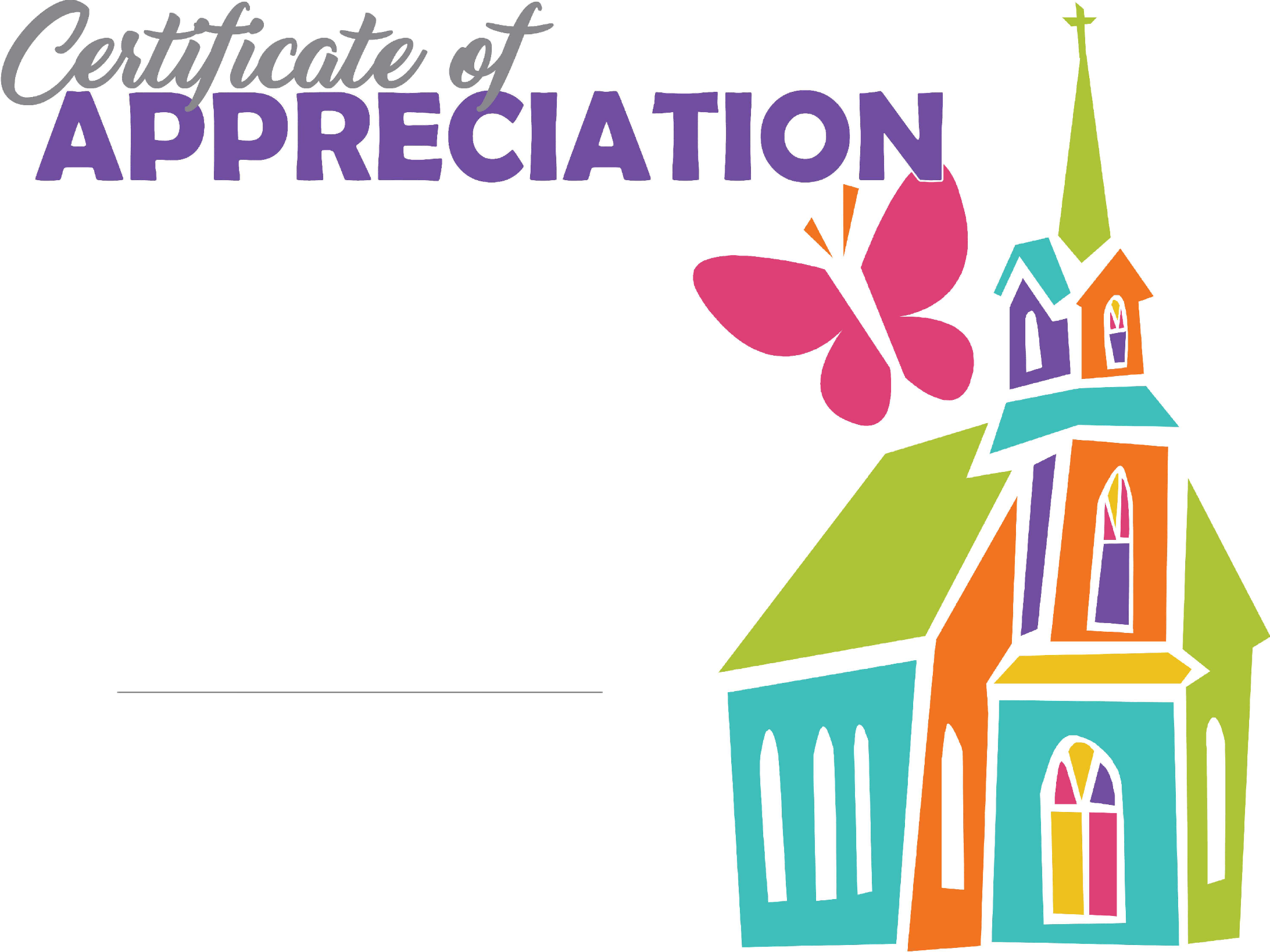 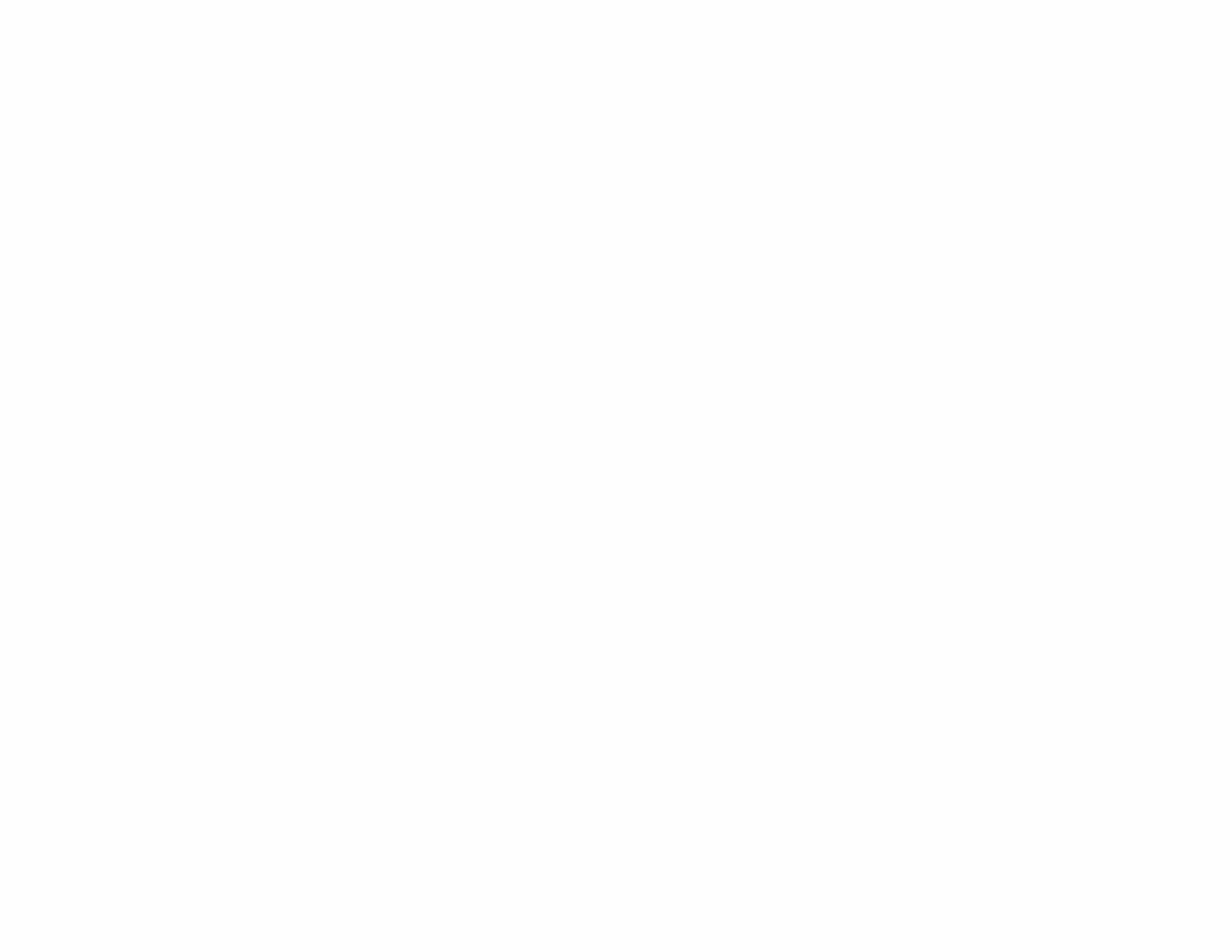 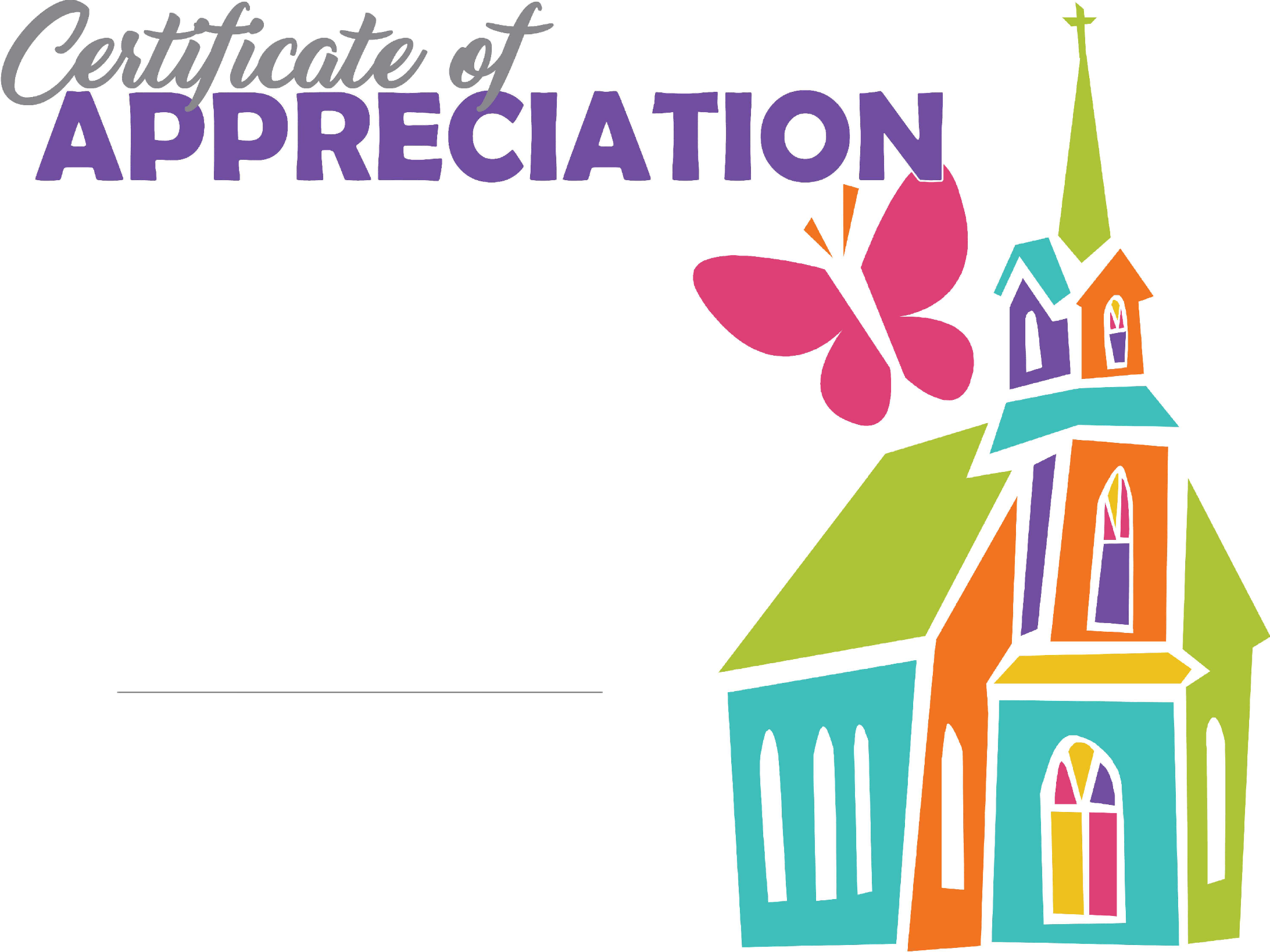 This certificate of appreciation is presented to[Name]in appreciation for devoted service to[Class/Department/Event]at    [Church] for[Dates of Service]presented this [Date] day of [Month] in the year [Year][Name of signer]The LORD will guide you always; he will satisfy your needs in a sun-scorched land and will strengthen your frame. You will be like a well-watered garden, like a spring whose waters never fail. –Isaiah 58:11 NIV